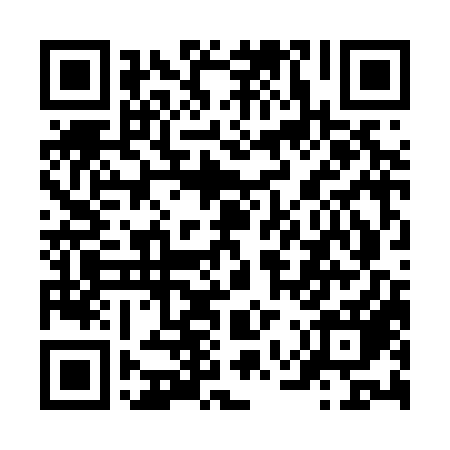 Prayer times for Oberteutschenthal, GermanyWed 1 May 2024 - Fri 31 May 2024High Latitude Method: Angle Based RulePrayer Calculation Method: Muslim World LeagueAsar Calculation Method: ShafiPrayer times provided by https://www.salahtimes.comDateDayFajrSunriseDhuhrAsrMaghribIsha1Wed3:155:441:105:138:3710:552Thu3:115:421:105:138:3810:583Fri3:085:401:105:148:4011:014Sat3:045:391:105:158:4111:045Sun3:005:371:095:158:4311:086Mon2:565:351:095:168:4511:117Tue2:555:331:095:178:4611:148Wed2:545:321:095:178:4811:169Thu2:545:301:095:188:4911:1710Fri2:535:281:095:198:5111:1711Sat2:525:271:095:198:5211:1812Sun2:525:251:095:208:5411:1913Mon2:515:241:095:208:5611:1914Tue2:515:221:095:218:5711:2015Wed2:505:211:095:228:5911:2116Thu2:495:191:095:229:0011:2117Fri2:495:181:095:239:0111:2218Sat2:485:161:095:239:0311:2319Sun2:485:151:095:249:0411:2320Mon2:475:141:095:249:0611:2421Tue2:475:121:095:259:0711:2522Wed2:465:111:105:259:0911:2523Thu2:465:101:105:269:1011:2624Fri2:465:091:105:279:1111:2725Sat2:455:081:105:279:1211:2726Sun2:455:071:105:289:1411:2827Mon2:445:061:105:289:1511:2828Tue2:445:051:105:299:1611:2929Wed2:445:041:105:299:1711:2930Thu2:445:031:105:309:1811:3031Fri2:435:021:115:309:2011:31